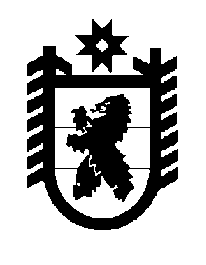 Российская Федерация Республика Карелия    ПРАВИТЕЛЬСТВО РЕСПУБЛИКИ КАРЕЛИЯРАСПОРЯЖЕНИЕот 30 июня 2016 года № 477р-Пг. Петрозаводск В соответствии с Федеральным законом от 21 июля 2005 года 
№ 115-ФЗ «О концессионных соглашениях» и со статьей 171 Закона Республики Карелия от 6 июня 2000 года № 414-ЗРК «Об управлении и распоряжении государственным имуществом Республики Карелия» в целях привлечения внебюджетных инвестиций, модернизации, реконструкции и повышения эффективности использования имущества, находящегося в собственности Республики Карелия:1. Одобрить Концессионное соглашение между Правительством Республики Карелия и открытым акционерным обществом «Территориальная генерирующая компания № 1» в отношении объектов теплоснабжения, являющихся собственность Республики Карелия (далее – Концессионное соглашение), и поручить подписать его Первому заместителю Главы Республики Карелия – Премьер-министру Правительства Республики Карелия Тельнову Олегу Владимировичу.2. Определить Министерство строительства, жилищно-коммунального хозяйства и энергетики Республики Карелия органом, уполномоченным на выполнение условий Концессионного соглашения.           ГлаваРеспублики  Карелия                                                              А.П. Худилайнен